                                                    PROGRAMA DE ESTUDIO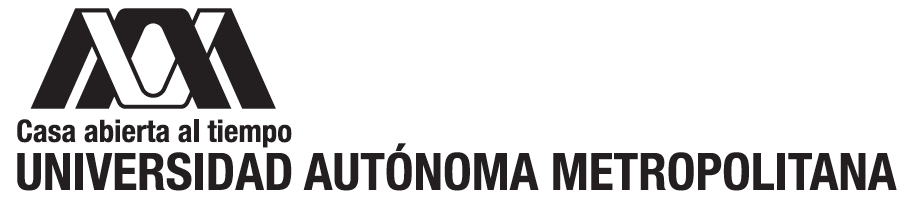 UNIDAD   LERMA 	     DIVISION CIENCIAS BIOLÓGICAS Y DE LA SALUD             1/3NOMBRE DEL PLAN    LICENCIATURA EN PSICOLOGÍA BIOMÉDICA   CLAVE         UNIDAD DE ENSEÑANZA–APRENDIZAJE	           CRED. 6  5331027                   FISIOLOGÍA DE LA CONDUCTA           TIPO OBL.H. TEOR. 3							    	           TRIM. 		     SERIACIÓN							  H. PRAC. 0           		             			  	    VII-IX